INSCHRIJFFORMULIER BASISCURSUS EERSTE HULP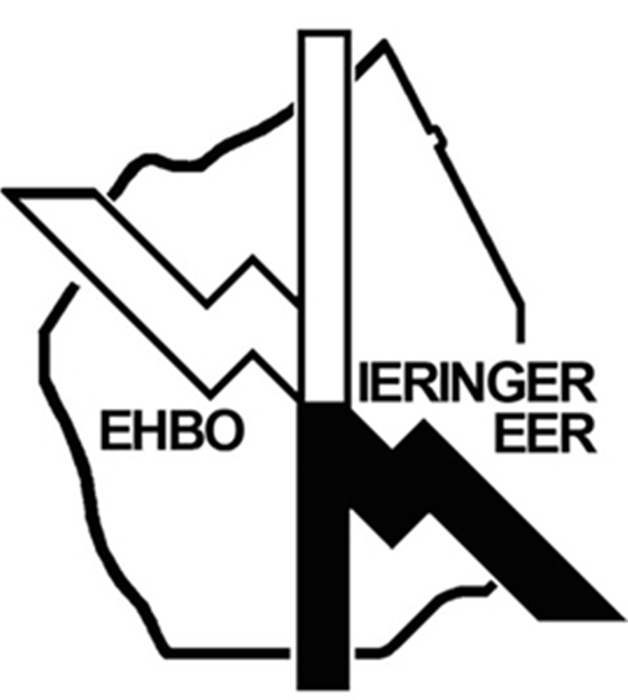 Data cursus:	Zaterdag 14, 21, 28 januari en zaterdag 4 februari 2023		Het examen wordt afgenomen op dinsdagavond 7 februari 2023Plaats:		“De Meerbaak” Prof. ter Veenweg 4,1775 BH MiddenmeerTijden:	 	Zaterdag 09.00 – 15.00 uur inclusief lunchKosten:	€ 175,-Ondergetekende geeft zich op voor de Basiscursus Eerste HulpAlleen personen binnen de afdeling die de gegevens functioneel nodig hebben (zoals de penningmeester, secretaris, instructeur en  ledenadministratie) hebben inzicht in de voor hen strikt noodzakelijke gegevens.Betalingsgegevens:Om uw betaling voor het cursusgeld, via automatische incasso, correct te verwerken, hebben wij uw rekeningnummer nodig. Beeldmateriaal:Via onze website en social media kanalen houden wij iedereen graag op de hoogte van de activiteiten van onze afdeling. Hiervoor maken wij gebruik van foto’s en video’s.Ik heb wel/geen bezwaar tegen het plaatsen van foto’s en video’s waarop ik mogelijk te zien ben. Tot slotOnze vereniging verwerkt uw persoonsgegevens conform de privacyverklaringhttp://www.ehbo-wieringermeer.nl/privacy-beleid/Datum:					Handtekening:Man / VrouwVoorletters RoepnaamAchternaamAdresPostcode, WoonplaatsTelefoonE-mailadresGeboorteplaatsGeboortedatumIBAN-nummerTen name van